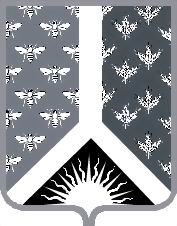 СОВЕТ НАРОДНЫХ ДЕПУТАТОВ НОВОКУЗНЕЦКОГО МУНИЦИПАЛЬНОГО РАЙОНАР Е Ш Е Н И Еот 30 января 2019 г. № 18-МНПАО внесении изменений в решение Совета народных депутатов Новокузнецкого муниципального района от 07.08.2018 № 322-МНПА «Об утверждении Положения о порядке оказания адресной социальной помощи»Принято Советом народных депутатовНовокузнецкого муниципального района29 января 2019 г.1. Внести в решение Совета народных депутатов Новокузнецкого муниципального района от 07.08.2018 № 322-МНПА «Об утверждении Положения о порядке оказания адресной социальной помощи»  следующие изменения:1) в приложении № 1:а) пункт 1.6 изложить в следующей редакции:«1.6. В исключительных случаях (страхование жилья малоимущих граждан от пожара или наводнения; стихийное бедствие, несчастный случай, уничтожение жилья и имущества в результате пожара, мероприятия по профилактике пожарной безопасности жилья, смерть близких) адресная социальная помощь одному и тому же лицу может быть оказана дважды в течение года при наличии информации о целевом использовании ранее представленной адресной социальной помощи.»;б)  дополнить пунктом 2.4 следующего содержания:«2.4. Адресная социальная помощь на приобретение и установку спутникового оборудования для приема цифрового эфирного вещания предоставляется гражданам отдельных категорий (пенсионерам, инвалидам, семьям с детьми-инвалидами), имеющим доход на одного члена семьи менее или равный 1,5 прожиточного минимума, и проживающим в населенных пунктах Новокузнецкого муниципального района.»;2) приложение № 2 изложить в редакции согласно приложению к настоящему Решению.2. Настоящее Решение вступает в силу со дня, следующего за днем его официального опубликования.Председатель Совета народных депутатов Новокузнецкого муниципального района                                                                            Е. В. ЗеленскаяГлава Новокузнецкого муниципального района	                                                                          А. В. ШарнинПриложение к решению Совета народных депутатов Новокузнецкого муниципального района от 30 января 2019 г. № 18-МНПА	«О внесении изменений в решение Совета народных депутатов Новокузнецкого муниципального района от 07.08.2018 № 322-МНПА «Об утверждении Положения о порядке оказания адресной социальной помощи»«Приложение № 2 к решению Совета народных депутатов Новокузнецкого муниципального района от 7 августа 2018 г. № 322-МНПА	«Об утверждении Положения о порядке оказания адресной социальной помощи»СОСТАВкомиссии по рассмотрению заявлений об оказании адресной социальной помощиПредседатель комиссии:Калугина Л. В. - заместитель главы Новокузнецкого муниципального района по социальным вопросам Секретарь  комиссии: 	Селюкова Н. С. - специалист по социальной работе отделения срочной помощи  МКУ «Комплексный центр социального обслуживания населения» МО «Новокузнецкий муниципальный район» (по согласованию) Члены комиссии:Гончарова А. В. - начальник управления бухгалтерского учета и муниципального заказа администрации Новокузнецкого муниципального района;Сайбель Е. Н. - председатель комитета по социальной политике  администрации Новокузнецкого муниципального района;Музафарова Т. И. - директор МКУ «Комплексный центр социального обслуживания населения» МО «Новокузнецкий муниципальный  район» (по согласованию);Смородина С. А. - начальник отдела проблем семьи, женщин и детей  комитета по социальной политике администрации Новокузнецкого муниципального  района; Тагаева Г. Д. - начальник отдела социальных льгот и гарантий комитета по социальной политике администрации Новокузнецкого  муниципального района;Бишлер П. В. - председатель комитета по ЖКХ и строительству администрации Новокузнецкого муниципального района;Лапандина О. А. - начальник финансового управления по Новокузнецкому  району (по согласованию); Катаева Г. Н. - начальник отдела опеки и попечительства управления образования администрации Новокузнецкого муниципального района;Беляева Т. К. - председатель комиссии  по вопросам  социальной  политики    Совета народных депутатов Новокузнецкого муниципального района.»